NAVODILA ZA PONEDELJEK, 6.4.2020MATEMATIKAPISNO DELJENJE Z ENOMESTNIM ŠTEVILOM BREZ PREHODAReši vaje v delovnem zvezku str. 72.Računamo od leve proti desni zato na številko zgoraj naredimo pikico, da vemo s katerim številom delimo.Zapis v zvezek:PISNO DELJENJE BREZ PREHODAV zvezek napiši račun čez dva kvadratka. 48 : 2 =Računamo takole:4 : 2 = 2 (napišem = 2)8 : 2 = 4 (napišem = 4)Dobim rezultat:48 : 2 = 24 	preizkus 24 x 2 Drugi primer96 : 3 = Računamo takole:9 : 3 = 3 (napišem = 3)6 : 3 = 2 (napišem = 2)Dobim rezultat: 96 : 3 = 32	preizkus 32 x 3Še sam reši naslednje račune. Prepiši v zvezek in naredi preizkuse.84 : 2 =64 : 2 =63 : 3 =99 : 3 =84 : 4 =86 : 2 =Upam, da ti je uspelo!  SLOVENŠČINAKAKO PREDSTAVIM SVOJE POKLICNE NAČRTEDelovni zvezek str. 62Natančno preberi besedilo na str. 62 , na podoben način še sam napiši v zvezek z naslovom KO ODRASTEM BOMPriporočilo - pomagaj si z besedilom, ki ga je napisal Miha. Za to nalogo si lahko vzameš dva dni, da se na njo bolje pripraviš. NARAVOSLOVJE IN TEHNIKAVSA VODA NI PRIMERNA ZA PITJEOdpri učbenik na str. 64 in 65. Zapis v zvezek:S puščicami prikaži kako poteka pot vode od VODNEGA IZVIRA do ČISTILNE NAPRAVE (pomagaj s sličico v učbeniku).To je za danes vse! Nadaljujemo jutri, lepo se imej!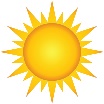 